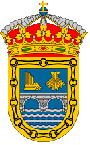 CONTRATOS CELEBRADOS EN 2015Nº OrdenTipo/claseObjetoTercero y NIFImporteFecha formaliza-ción1SuministrosPaneles de cortinas para edificio cultural de VillafañeAlfombras León SLB243011782.370,00 09/112Servicios Asesoria para confección de nominas s. sociales y contratos laboralesAsesoria Merfisa SLB245460204.148,0002/013SuministrosAuloce SAE spublico servicio de consultas y expedientes Auloce SAA508788422.314,0002/014ServiciosClases de teatroAsociación cultural La  Trébede TeatroG246559123.000,0012/035ServiciosOrganización fiesta Lancia IIAsociación cultural La Trébede TeatroG246559123.500,0021/086ServiciosClases de pilates Casandra Fernández Lorenzana71441682W3.383,0025/047ServiciosTrabajos de albañilería en Valle, Villacontilde  y Villafañe Construcciones  y Reformas  Luis Dial 2008  SLB245730738.318,00 01/128ObrasReparación de caminosContratas y Saneamientos Coysa SLB2405679841.000,0009/099ServiciosClases de manualidades Cuyser León SL B246633612.871,0002/0110SuministrosEquipo de control de cloro para VillabúrbulaElectroleón Instalaciones SLB246780394.634,0027/0411ServiciosMantenimiento del alumbrado público anualFelix Canseco Reguera 09723635V10.890,0002/0112ServiciosServicio telefonico anualTelefonica de España SA A820184744.117,0002/0113SuministrosSuministro eléctrico anualGas Natural Fenosa SA29.912,0002/0114SuministrosSuministro eléctrico anualIberdrola Comercialización Ultimo Recurso SAUA9555463015.792,0002/0115Suministros Suministro eléctrico anualIberdrola Clientes  SAA9575838911.481,0002/0116Obras Escollera de protección en rio Porma en VilimerJavier Rodriguez G SLB242614634.151,0028/0417ServiciosTalleres de Memoria para personas mayores Ricardo Santos González Sadia09770485Q3.600,00 02/01/1518ServiciosServicios urbanísticosRodriguez Valbuena Arquitectos SLPB245041288.663,0002/01